10 января 2020 года в сельском поселении Суккуловский сельсовет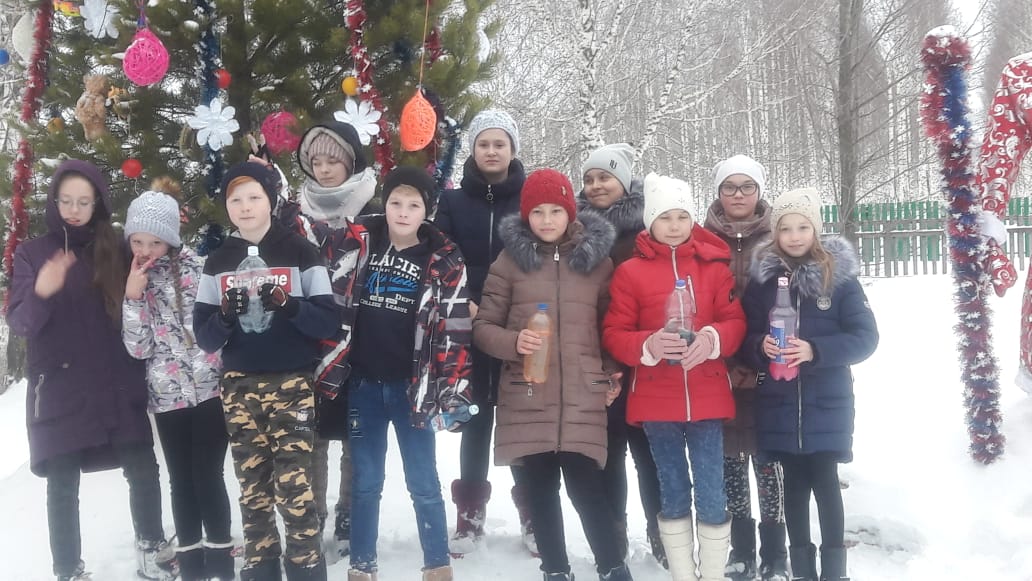 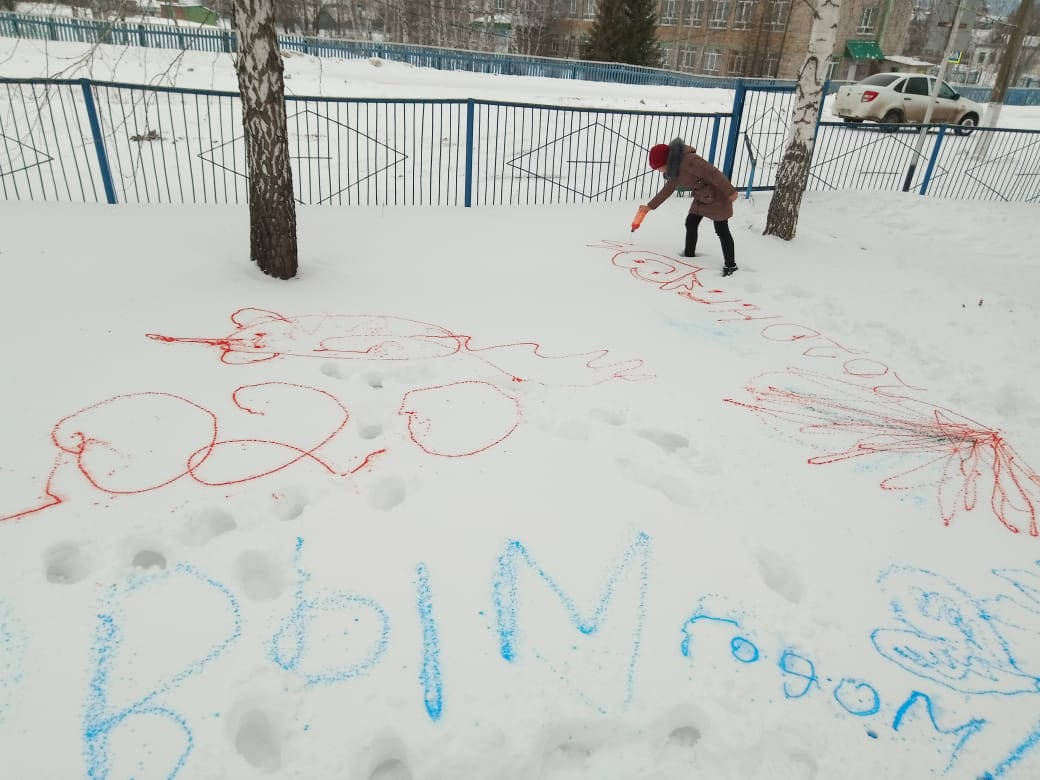 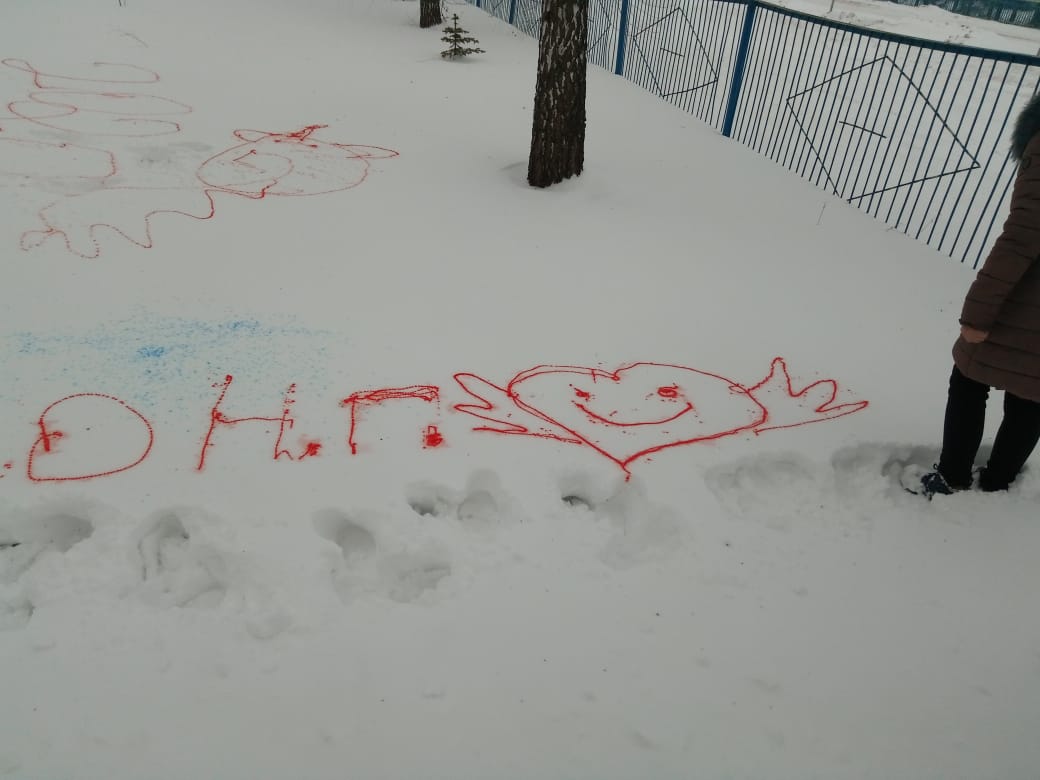 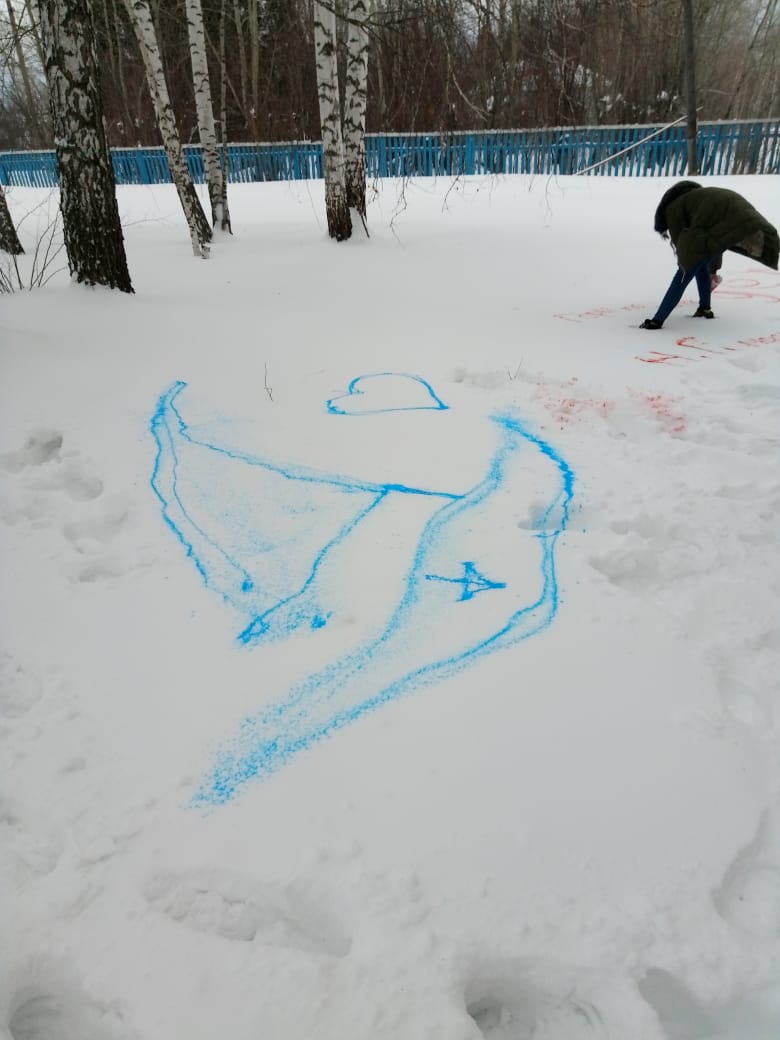 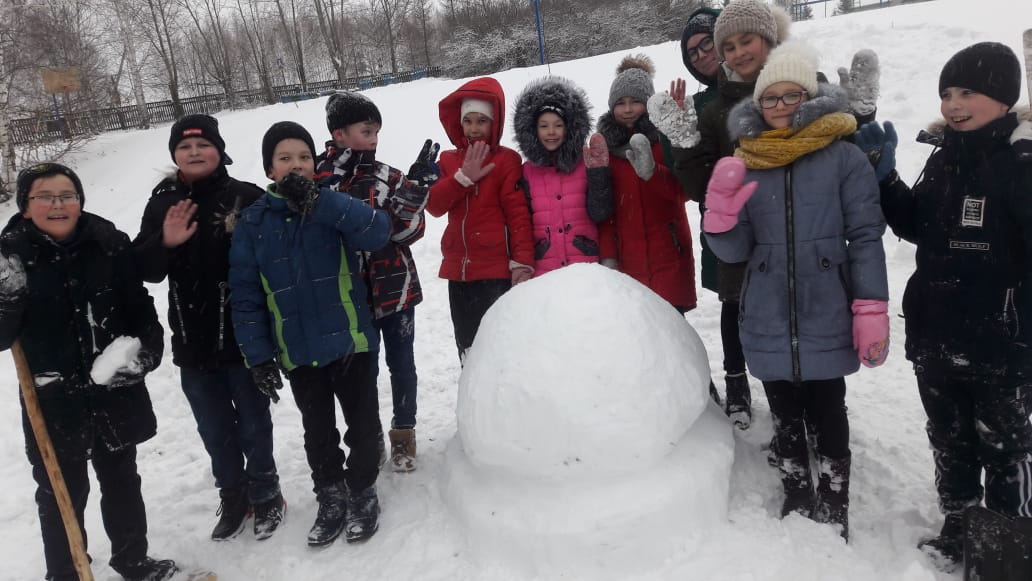 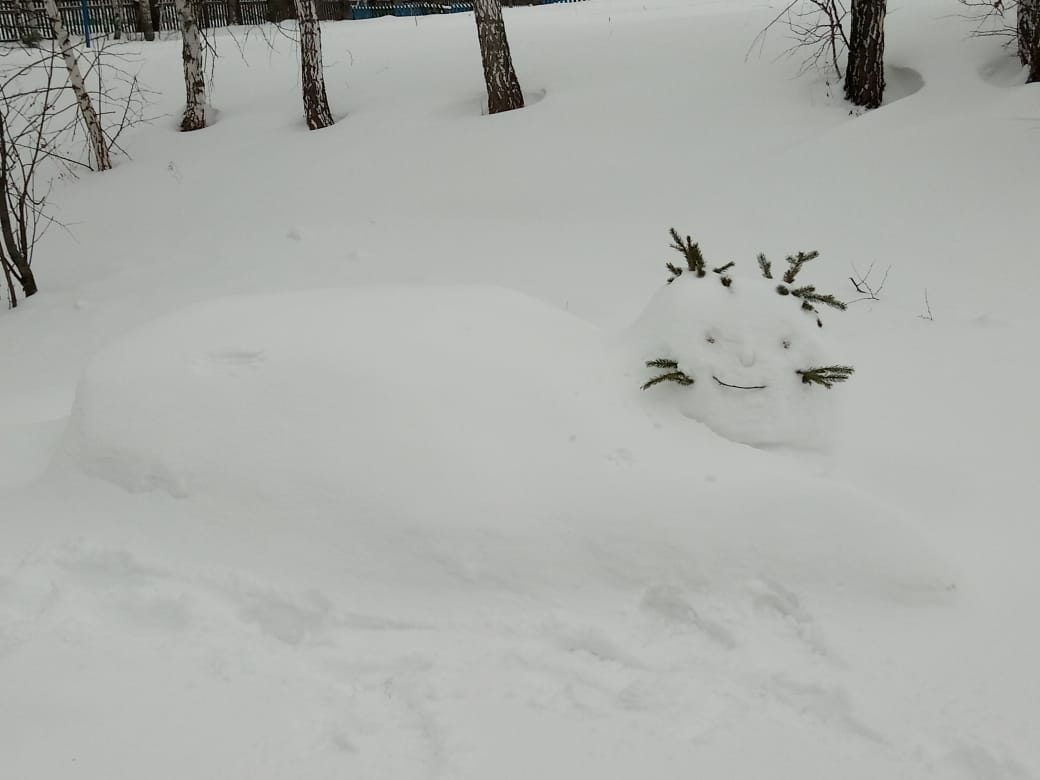 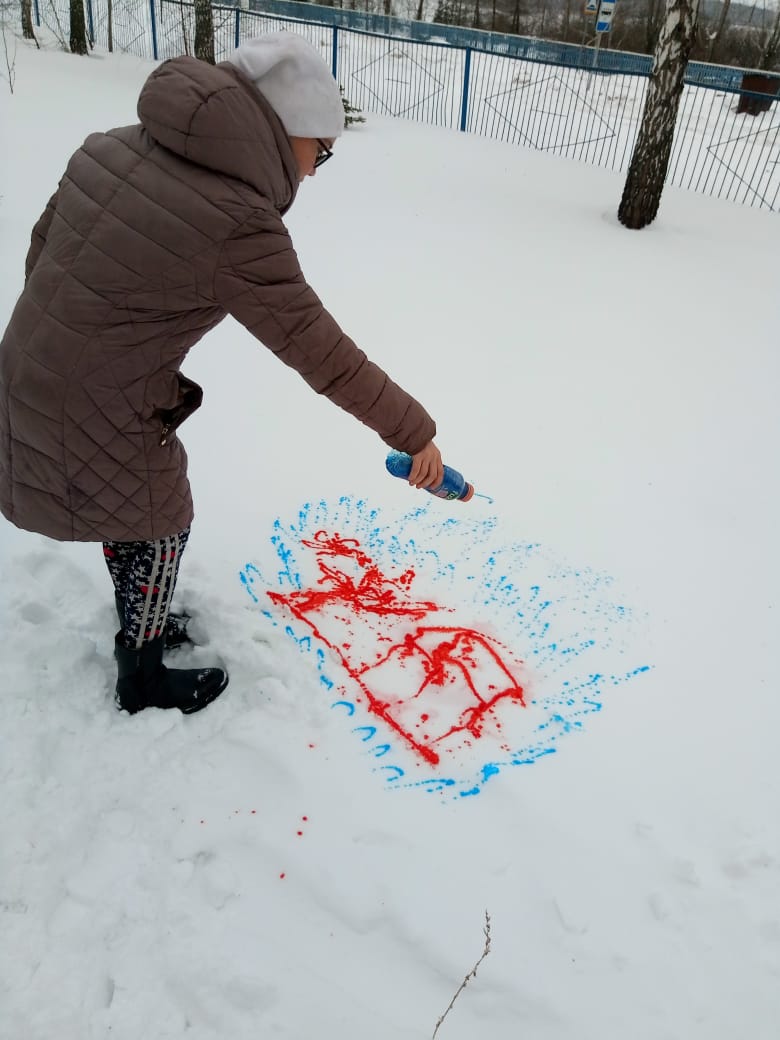 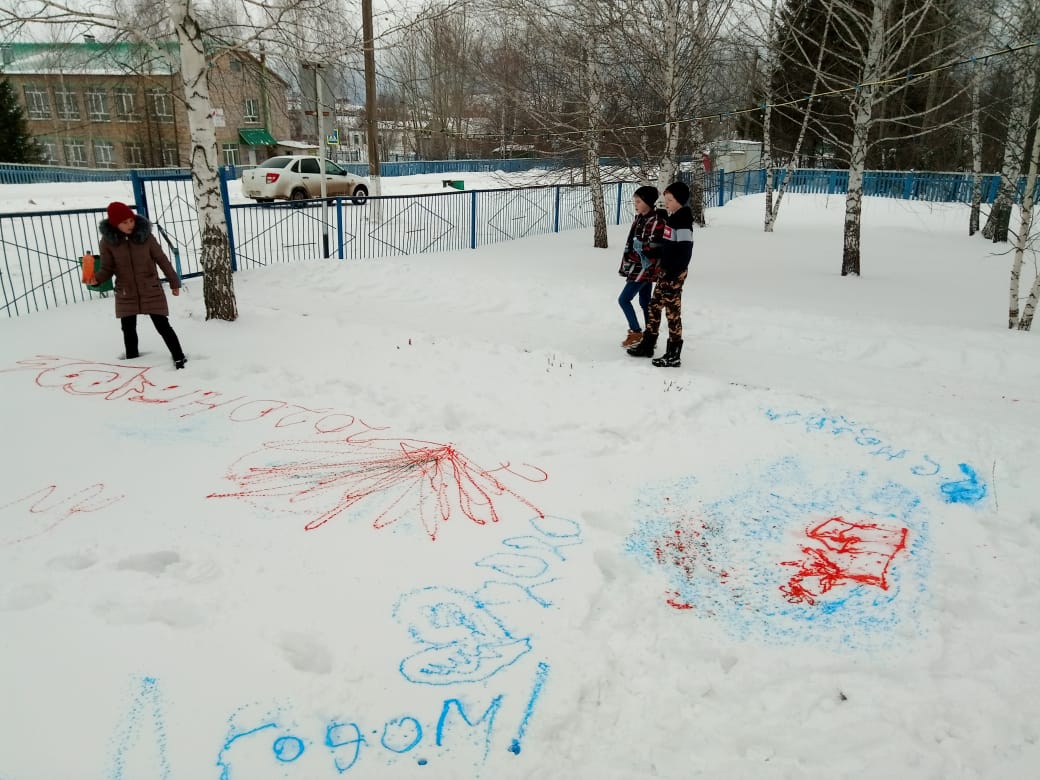 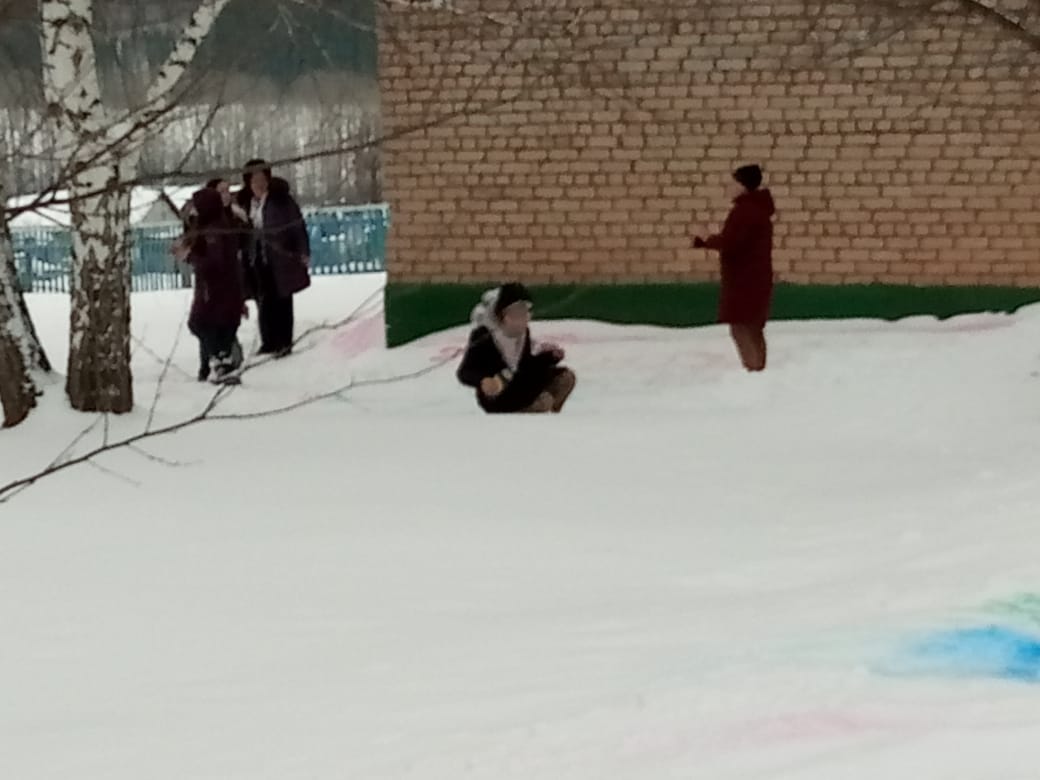 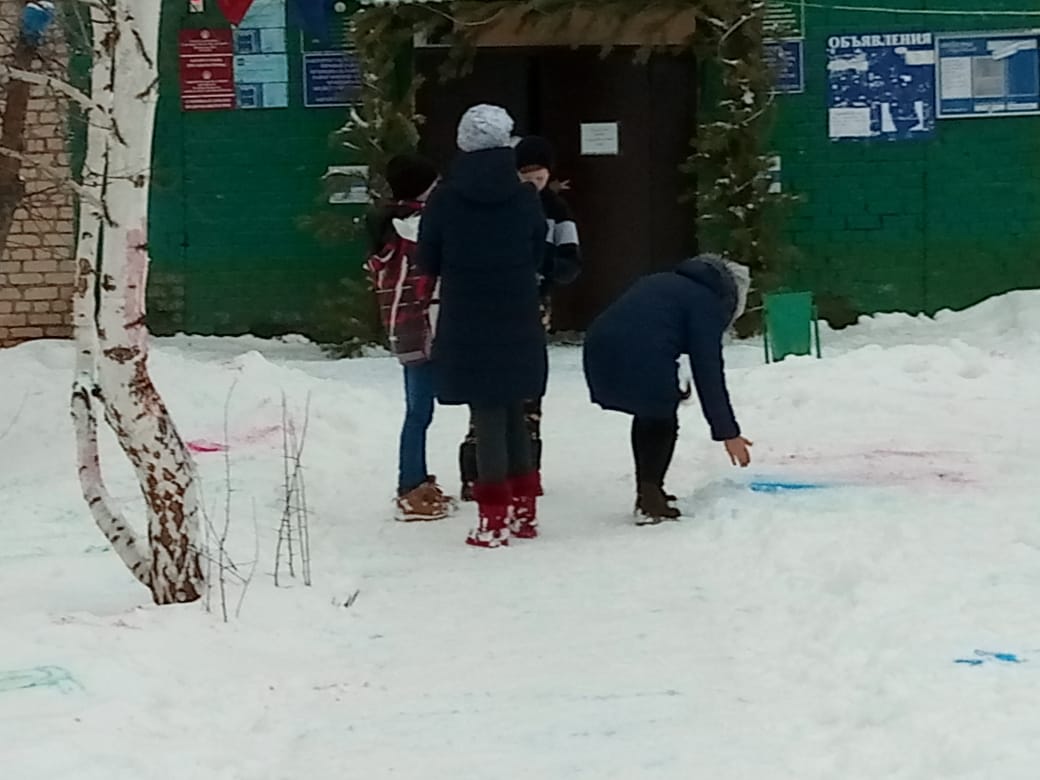 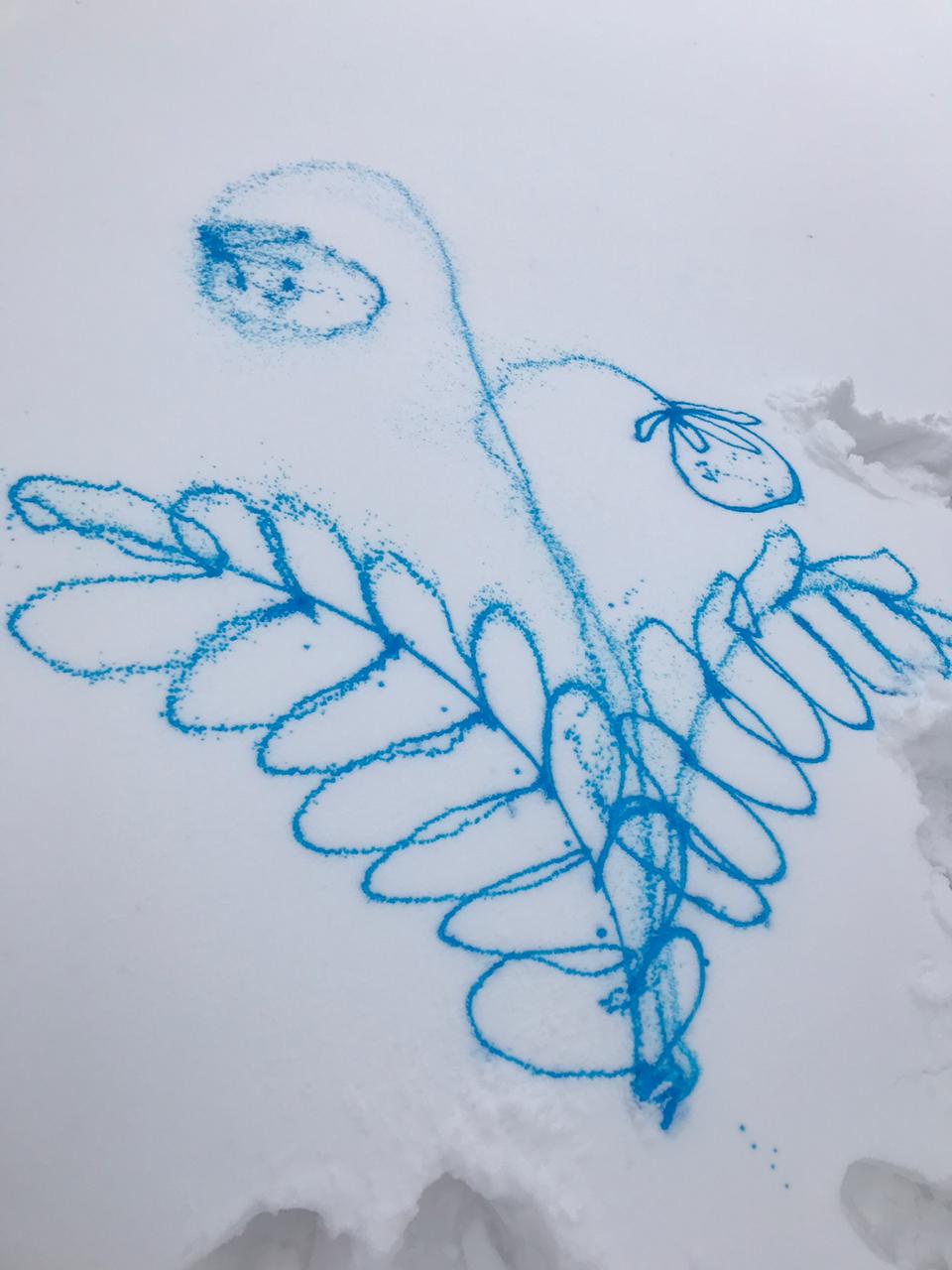 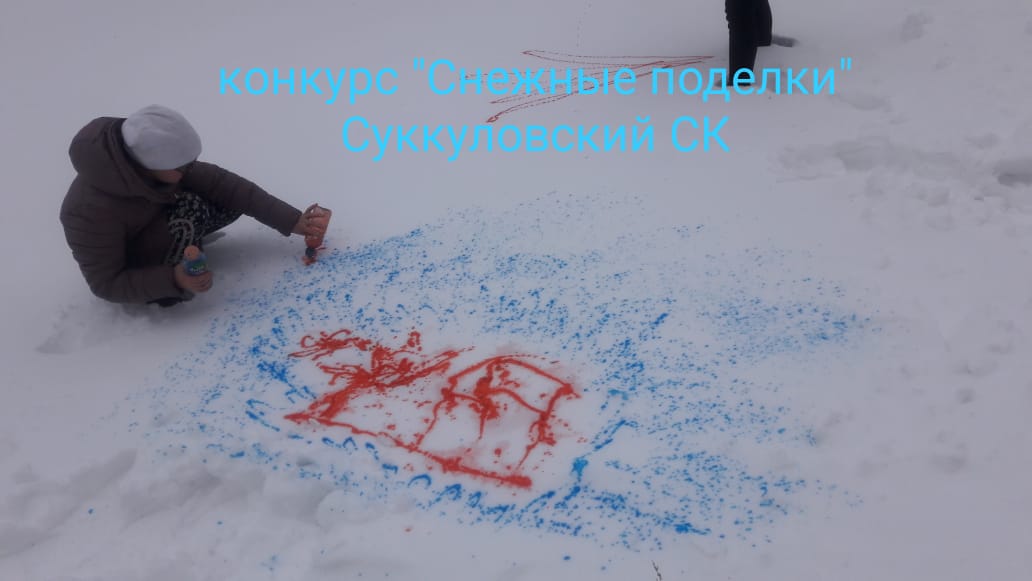 